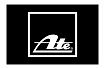 ATE renueva la imagen de sus productosLa marca mejora el embalaje de sus productos e incluye un código QR para facilitar la identificación de los mismoEl nuevo diseño permite seguir conservando el carácter distintivo de la marca y, al mismo tiempo, comunicar con mayor claridad aspectos muy representativos como la calidad e innovaciónAlcobendas (Madrid), 1 de febrero de 2021.- Como especialistas en sistemas de frenos, para ATE la calidad e innovación son aspectos muy importantes tanto con relación a sus productos como al embalaje de los mismos, que en este momento han dado un cambio muy significativo. ATE considera que los clientes se merecen lo mejor, por ello también ha incluido un código QR en todos los embalajes para una mejor identificación de los productos. Más llamativo, más claro: nuevo packaging ATEEn una firma con una trayectoria de más de 100 años como ATE, la gama de producto ha crecido y evolucionado a lo largo de los años. Muchas de las innovaciones han sentado las bases de su crecimiento, a la vez que también lo ha hecho su embalaje. La compañía está continuamente probando y testando nuevos diseños de empaquetado para ofrecer sus productos en las mejores condiciones. Para ATE, ahora es el momento de darles una nueva apariencia mucho más moderna, contribuyendo a una imagen más clara y uniforme. “El nuevo diseño permite seguir conservando el carácter distintivo de nuestra marca y, al mismo tiempo, comunicar con mayor claridad aspectos muy importantes como son la calidad e innovación. Así, el característico azul ATE será el mismo, pero todavía más intenso”, comentan desde Continental.  El embalaje también se ha adaptado a la gama de productos de existente. Las categorías y los propios productos se pueden distinguir entre sí con mayor facilidad, y aquellos más innovadores y más destacados, como las pastillas de freno ATE Ceramic y los discos PowerDisc, también serán diferentes y permitirán ver la imagen del producto.Escaneo del código QR para un acceso a la información de productoOtro de los cambios en el embalaje del producto es la incorporación de un código QR que se escanea con el teléfono móvil y lleva al usuario al catálogo online de ATE automáticamente en el idioma correspondiente según IP, obteniendo así información actualiza sobre los usos más recientes de los productos. La información no solo hace referencia a los usos, sino también a los fabricantes de vehículos, cumpliendo así con los requisitos legales (ECE R90). Esta información se actualiza cada 4 semanasContinental desarrolla tecnologías inteligentes y servicios pioneros para la movilidad sostenible y conectada para el transporte de personas y mercancías. Fundada en 1871, la empresa de tecnología ofrece soluciones seguras, eficientes, inteligentes y asequibles para vehículos, máquinas, tráfico y transporte. En 2019, Continental generó ventas de 44.500 millones de euros y actualmente cuenta con alrededor de 233.000 personas en 59 países. En 2021 la compañía celebrará su 150 aniversario.Con más de 120 años de cooperación con los fabricantes de vehículos, Continental ofrece una amplia gama de piezas de repuesto en calidad OEM para el aftermarket. Bajo las marcas Continental, Uniroyal, Semperit, ATE, VDO y GALFER, la compañía tecnológica fabrica miles de productos, incluidos neumáticos, frenos, componentes de conducción y componentes de gestión térmica. También proporciona soluciones de diagnosis, herramientas y servicios para talleres de reparación. Continental es uno de los proveedores más importantes en el mercado independiente de productos para automóviles.Contacto PrensaSilvia CanoResponsable de ComunicaciónComunicación / InteriorContinental Automotive Spain S.APhone: +34 637 089 688silvia.cano@continental-corporation.com